Lesson 7: Make Halves, Thirds, and FourthsStandards AlignmentsTeacher-facing Learning GoalsPartition circles and rectangles into halves, thirds, and fourths, and describe the pieces.Student-facing Learning GoalsLet’s make halves, thirds, and fourths or quarters.Lesson PurposeThe purpose of this lesson is for students to recognize halves, thirds, and fourths, understanding that these terms describe equal pieces of the same whole.In grade 1, students learned that when a shape is partitioned into 2 equal pieces, the pieces are called halves. They learned that when a shape is partitioned into 4 equal pieces, each piece is called a fourth or a quarter.In this lesson, students learn that when a shape is partitioned into 3 equal pieces, the pieces are called thirds. They partition shapes into halves, thirds, and fourths. Fourths and quarters should be used interchangeably when discussing 4 equal pieces, so that students are comfortable with both terms.Access for: Students with DisabilitiesEngagement (Activity 1) English LearnersMLR8 (Activity 2)Instructional RoutinesWhich One Doesn’t Belong? (Warm-up)Materials to GatherConstruction paper: Activity 1Rulers: Activity 1, Activity 2Scissors: Activity 1Lesson TimelineTeacher Reflection QuestionIn grade 2, students used halves, fourths, and quarters to describe equal pieces of a shape. How did you see students use this vocabulary in today’s lesson? What support can you offer to students to help them use math vocabulary to describe equal pieces of a shape.Cool-down(to be completed at the end of the lesson)  5minName Equal PiecesStandards AlignmentsStudent-facing Task StatementSplit the rectangle into 3 equal pieces. Shade in 1 piece.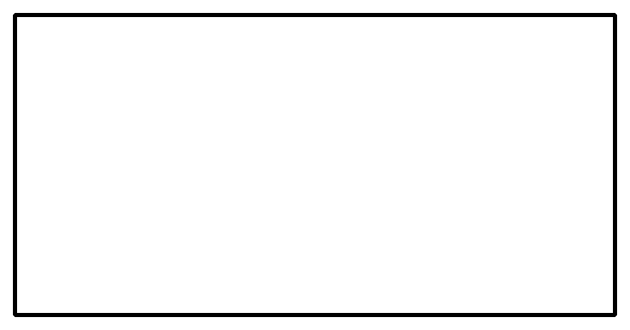 Each piece of the rectangle is called a ________________________.A _________________________ of the rectangle is shaded.Student ResponsesAnswers vary. Sample response: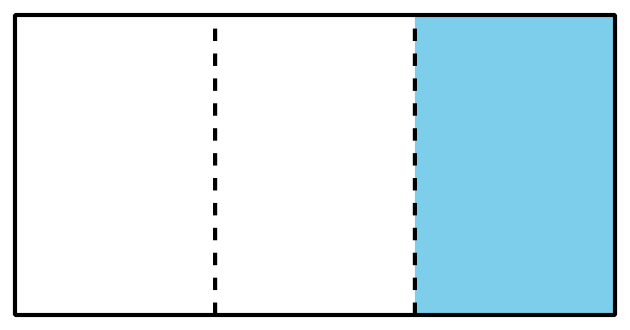 Each piece of the rectangle is called a third.A third of the rectangle is shaded.Addressing2.G.A.3Warm-up10 minActivity 120 minActivity 215 minLesson Synthesis10 minCool-down5 minAddressing2.G.A.3